ΠΙΝΑΚΑΣ 5.1ΣΥΜΜΕΤΟΧΗ ΣΕ ΠΡΟΓΡΑΜΜΑΤΑ Π.Ε. ΚΠΕ ΟΜΗΡΟΥΠΟΛΗΣ ΧΙΟΥ ΠΕΡΙΟΔΟΥ ΙΑΝΟΥΑΡΙΟΥ – ΙΟΥΝΙΟΥ 2017ΥΠΟΣΗΜΕΙΩΣΗ*Αριθμός Συνοδών Εκπαιδευτικών (βάσει της 10632/Γ7/2.10.03/Υ.Α.)Οποιεσδήποτε αλλαγές ή τυχούσες ακυρώσεις υπάρξουν για τις Σχολικές Ομάδες, διευκρινίζουμε ότι η αντικατάστασή τους θα γίνει σύμφωνα με τον Πίνακα 5.1.Ο ΥΠΕΥΘΥΝΟΣ  ΛΕΙΤΟΥΡΓΙΑΣ ΤΟΥ ΚΠΕ                                                                                                                                                                             ΣΠΥΡΑΚΗΣ ΣΤΑΥΡΟΣ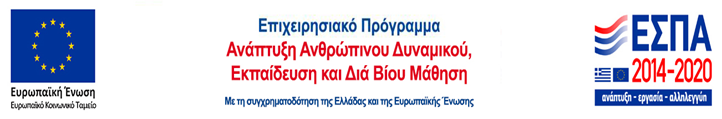 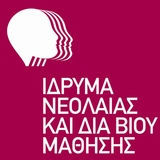 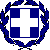 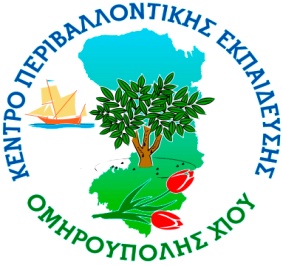 ΕΛΛΗΝΙΚΗ ΔΗΜΟΚΡΑΤΙΑΥΠΟΥΡΓΕΙΟ ΠΑΙΔΕΙΑΣ,ΕΡΕΥΝΑΣ ΚΑΙ ΘΡΗΣΚΕΥΜΑΤΩΝΑνακοινοποίηση ως προς τις Ημ. Εκπ/κές Δράσεις, ταΠΕΡΙΦΕΡΕΙΑΚΗ ΔΙΕΥΘΥΝΣΗ Προγράμματα και τον ΠροϋπολογισμόΠ/ΒΑΘΜΙΑΣ & Δ/ΒΑΘΜΙΑΣ ΕΚΠΑΙΔΕΥΣΗΣ Β. ΑΙΓΑΙΟΥΒροντάδος 23/12/2016ΚΕΝΤΡΟ ΠΕΡΙΒΑΛΛΟΝΤΙΚΗΣ ΕΚΠΑΙΔΕΥΣΗΣΟΜΗΡΟΥΠΟΛΗΣ ΧΙΟΥΑριθ. Πρωτ. 291Εμβέλεια ΚΠΕΑ/ΑΌνομα σχολικής μονάδαςΔιεύθυνση ΕκπαίδευσηςΤίτλος προγράμματος του ΚΠΕΗμερομηνίες παρακολούθησηςΠρογράμματος του ΚΠΕΑριθμός ΜαθητώνΑρ.Συνοδών Εκπ/κών *ΚΥΡΙΕΣ ΣΧΟΛΙΚΕΣ ΟΜΑΔΕΣΚΥΡΙΕΣ ΣΧΟΛΙΚΕΣ ΟΜΑΔΕΣΚΥΡΙΕΣ ΣΧΟΛΙΚΕΣ ΟΜΑΔΕΣΚΥΡΙΕΣ ΣΧΟΛΙΚΕΣ ΟΜΑΔΕΣΚΥΡΙΕΣ ΣΧΟΛΙΚΕΣ ΟΜΑΔΕΣΚΥΡΙΕΣ ΣΧΟΛΙΚΕΣ ΟΜΑΔΕΣΚΥΡΙΕΣ ΣΧΟΛΙΚΕΣ ΟΜΑΔΕΣΚΥΡΙΕΣ ΣΧΟΛΙΚΕΣ ΟΜΑΔΕΣΕντός1ΛΙΒ.  ΓΥΜΝ. ΚΑΡΔΑΜΥΛΩΝΔΕΥΤΕΡΟΒΑΘΜΙΑ ΧΙΟΥΣε πέλαγα και ακρογιάλια με καράβια χιώτικα…07,08/02/2017203Εντός24ο ΓΥΜΝΑΣΙΟ ΧΙΟΥΔΕΥΤΕΡΟΒΑΘΜΙΑ ΧΙΟΥΤο δέντρο που πληγώνουμε-πηγή πλούτου, έμπνευσης και πολιτισμού23,24/02/2017302Εντός3ΛΙΒ.  ΓΥΜΝ. ΚΑΡΔΑΜΥΛΩΝΔΕΥΤΕΡΟΒΑΘΜΙΑ ΧΙΟΥΤο δέντρο που πληγώνουμε-πηγή πλούτου, έμπνευσης και πολιτισμού06,08/03/2017162Εντός4Ε.Ε.Ε.Ε.Κ. ΧΙΟΥΔΕΥΤΕΡΟΒΑΘΜΙΑ ΧΙΟΥΤο δέντρο που πληγώνουμε-πηγή πλούτου, έμπνευσης και πολιτισμού08,09/03/201783Εντός5ΜΑΥΡΟΓ.  ΕΠΑΛ ΣΑΜΟΥΔΕΥΤΕΡΟΒΑΘΜΙΑ ΣΑΜΟΥΤο δέντρο που πληγώνουμε-πηγή πλούτου, έμπνευσης και πολιτισμού10,11,12/03/2017222Εντός6ΓΥΜΝΑΣΙΟ Λ. Τ. ΦΟΥΡΝΩΝΔΕΥΤΕΡΟΒΑΘΜΙΑ ΣΑΜΟΥΣε πέλαγα και ακρογιάλια με καράβια χιώτικα…10,11,12/03/2017102Εντός7ΓΕΝΙΚΟ ΛΥΚΕΙΟ ΒΡΟΝΤΑΔΟΥ ΔΕΥΤΕΡΟΒΑΘΜΙΑ ΧΙΟΥΣε πέλαγα και ακρογιάλια με καράβια χιώτικα…16/03/2017332Εντός8ΓΥΜΝΑΣΙΟ ΓΕΡΑΣΔΕΥΤΕΡΟΒΑΘΜΙΑ ΛΕΣΒΟΥΤο δέντρο που πληγώνουμε-πηγή πλούτου, έμπνευσης και πολιτισμού17,18,19/03/2017303Εντός9ΓΥΜΝΑΣΙΟ ΓΛΥΦΑΔΑΣΔΕΥΤΕΡΟΒΑΘΜΙΑ Δ’ ΑΘΗΝΑΣΤο δέντρο που πληγώνουμε-πηγή πλούτου, έμπνευσης και πολιτισμού17,18,19/03/2017353Εντός10ΓΥΜΝΑΣΙΟ ΨΑΡΩΝ ΧΙΟΥΔΕΥΤΕΡΟΒΑΘΜΙΑ ΧΙΟΥΣε πέλαγα και ακρογιάλια με καράβια χιώτικα…31/03,01/04/201720211ΕΙΔΙΚΟ ΕΠΑΓΓΕΛΜΑΤΙΚΟ ΓΥΜΝΑΣΙΟ ΑΙΓΑΛΕΩΔΕΥΤΕΡΟΒΑΘΜΙΑ Γ’ ΑΘΗΝΑΣΤο δέντρο που πληγώνουμε-πηγή πλούτου, έμπνευσης και πολιτισμού12,13,14/05/2017363Εκτός12ΕΠΑΛ ΚΙΣΑΜΟΥ ΧΑΝΙΩΝΔΕΥΤΕΡΟΒΑΘΜΙΑ ΧΑΝΙΩΝΤο δέντρο που πληγώνουμε-πηγή πλούτου, έμπνευσης και πολιτισμού03,04,05/03/2017182Εκτός13ΓΕΝΙΚΟ ΛΥΚΕΙΟ ΜΟΥΖΑΚΙΟΥΔΕΥΤΕΡΟΒΑΘΜΙΑ ΚΑΡΔΙΤΣΑΣΤο δέντρο που πληγώνουμε-πηγή πλούτου, έμπνευσης και πολιτισμού03,04,05/03/2017303Εκτός14ΓΥΜΝΑΣΙΟ ΛΑΒΑΡΩΝ ΕΒΡΟΥΔΕΥΤΕΡΟΒΑΘΜΙΑ ΕΒΡΟΥΤο δέντρο που πληγώνουμε-πηγή πλούτου, έμπνευσης και πολιτισμού30,31/03 &01/04/2017353Εκτός151ο ΓΥΜΝΑΣΙΟ ΑΜΑΡΟΥΣΙΟΥΔΕΥΤΕΡΟΒΑΘΜΙΑ Β’ ΑΘΗΝΑΣΤο δέντρο που πληγώνουμε-πηγή πλούτου, έμπνευσης και πολιτισμού06,07,08/04/2017252Εκτός16ΠΡΟΤΥΠΟ  ΓΥΜΝΑΣΙΟ ΑΝΑΒΡΥΤΩΝΔΕΥΤΕΡΟΒΑΘΜΙΑ Β’ ΑΘΗΝΑΣΤο δέντρο που πληγώνουμε-πηγή πλούτου, έμπνευσης και πολιτισμού06,07,08/04/2017223Εκτός172ο ΓΥΜΝΑΣΙΟ ΧΟΛΑΡΓΟΥΔΕΥΤΕΡΟΒΑΘΜΙΑ Β’ ΑΘΗΝΑΣΤο δέντρο που πληγώνουμε-πηγή πλούτου, έμπνευσης και πολιτισμού28,29,30/04/2017292Εκτός182ο ΓΥΜΝΑΣΙΟ ΧΟΛΑΡΓΟΥΔΕΥΤΕΡΟΒΑΘΜΙΑ Β’ ΑΘΗΝΑΣΤο δέντρο που πληγώνουμε-πηγή πλούτου, έμπνευσης και πολιτισμού28,29,30/04/2017292Εκτός192ο ΓΥΜΝΑΣΙΟ ΧΟΛΑΡΓΟΥΔΕΥΤΕΡΟΒΑΘΜΙΑ Β’ ΑΘΗΝΑΣΤο δέντρο που πληγώνουμε-πηγή πλούτου, έμπνευσης και πολιτισμού28,29,30/04/2017282Εκτός20ΜΟΥΣΙΚΟ ΓΥΜΝΑΣΙΟ ΡΟΔΟΥΔΕΥΤΕΡΟΒΑΘ. ΔΩΔΕΚΑΝΗΣΟΥΚάμπος Χίου-Περιδιαβαίνοντας το μυροβόλο δάσος των εσπεριδοειδών05,06/05/2017353Εκτός211ο ΓΕΛ ΕΛΕΥΣΙΝΑΣΔΕΥΤΕΡΟΒΑΘΜΙΑ ΔΥΤ. ΑΤΤΙΚΗΣΚάμπος Χίου-Περιδιαβαίνοντας το μυροβόλο δάσος των εσπεριδοειδών05,06/05/2017303ΑΝΑΠΛΗΡΩΜΑΤΙΚΕΣ ΣΧΟΛΙΚΕΣ ΟΜΑΔΕΣΑΝΑΠΛΗΡΩΜΑΤΙΚΕΣ ΣΧΟΛΙΚΕΣ ΟΜΑΔΕΣΑΝΑΠΛΗΡΩΜΑΤΙΚΕΣ ΣΧΟΛΙΚΕΣ ΟΜΑΔΕΣΑΝΑΠΛΗΡΩΜΑΤΙΚΕΣ ΣΧΟΛΙΚΕΣ ΟΜΑΔΕΣΑΝΑΠΛΗΡΩΜΑΤΙΚΕΣ ΣΧΟΛΙΚΕΣ ΟΜΑΔΕΣΑΝΑΠΛΗΡΩΜΑΤΙΚΕΣ ΣΧΟΛΙΚΕΣ ΟΜΑΔΕΣΑΝΑΠΛΗΡΩΜΑΤΙΚΕΣ ΣΧΟΛΙΚΕΣ ΟΜΑΔΕΣΑΝΑΠΛΗΡΩΜΑΤΙΚΕΣ ΣΧΟΛΙΚΕΣ ΟΜΑΔΕΣΕντός1ΓΕΛ ΜΑΡΑΘΟΚΑΜΠΟΥΔΕΥΤΕΡΟΒΑΘΜΙΑ ΣΑΜΟΥΤο δέντρο που πληγώνουμε-πηγή πλούτου, έμπνευσης και πολιτισμού202Εντός2ΓΥΜΝΑΣΙΟ ΑΓ. ΚΗΡΥΚΟΥ ΙΚΑΡΙΑΣΔΕΥΤΕΡΟΒΑΘΜΙΑ ΣΑΜΟΥΤο δέντρο που πληγώνουμε-πηγή πλούτου, έμπνευσης και πολιτισμού222Εντός31ο ΕΠΑΛ ΕΥΔΗΛΟΥ ΙΚΑΡΙΑΣΔΕΥΤΕΡΟΒΑΘΜΙΑ ΣΑΜΟΥΤο δέντρο που πληγώνουμε-πηγή πλούτου, έμπνευσης και πολιτισμού43Εντός4ΓΥΜΝΑΣΙΟ ΑΓ. ΚΗΡΥΚΟΥ ΙΚΑΡΙΑΣΔΕΥΤΕΡΟΒΑΘΜΙΑ ΣΑΜΟΥΚάμπος Χίου-Περιδιαβαίνοντας το μυροβόλο δάσος των εσπεριδοειδών83Εντός51ο ΕΣΠΕΡΙΝΟ ΕΠΑΛ ΜΥΤΙΛΗΝΗΣΔΕΥΤΕΡΟΒΑΘΜΙΑ ΛΕΣΒΟΥΚάμπος Χίου-Περιδιαβαίνοντας το μυροβόλο δάσος των εσπεριδοειδών102Εκτός1ΓΕΝΙΚΟ ΛΥΚΕΙΟ ΨΥΧΙΚΟΥΔΕΥΤΕΡΟΒΑΘΜΙΑ Β’ ΑΘΗΝΑΣΤο δέντρο που πληγώνουμε-πηγή πλούτου, έμπνευσης και πολιτισμού353